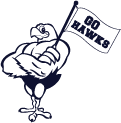 9/21/2022 – 5:30pmBOARD MEMBERS |  |  |Taylor Stading, VP | Kate McBride, VP | Members at Large- Melissa Caleca, Jennifer Langdale |Committee Leads – Brooke Harman, Jenny Watkins, President’s ReportCalendar of Events PTA “free money” additional ways to help our school and goals for fundraising this yearCorporate SponsorshipSecretary’s Report Membership Update268 Members CurrentlyEstablish quorum – Quorum established – 23 members present Treasurer’s Report  2021-22 End of Year ReportSuccessful year – Financial Review Completed & Submitted Review of Largest Fundraisers and Expenses Fundraisers – Swooper Fun Run, BookFair, BasketsExpenses – Swooper Spend TBD, Teacher Grants, Staff & Student Appreciation 2022-23 Budget- VOTE Passes Unanimously – See Votes next pageUpcoming BIG EventsBook Fair (Sept 19th-23rd)Swooper’s Sprint (October 12th –21st)Open DiscussionVoted Yes to Budget:Kim Campbell  Jen SandersKate McBrideJenny WatkinsStephanie SimmonsBrooke Winkelman Jenn LangdaleMelissa CelecaTaylor Stading Jessica Cook Renee Cunningham Danell KearnsAmanda Hurst Lauren Wicker Ann Winburn Ann Jacob Samantha TejedaSheila McManusLiz Stewart Stefanie OlszewskiDeliah McCarty Amy HarperSarah Horvath 